CONSELHO REGIONAL DE MEDICINA DO ESTADO DE MINAS GERAIS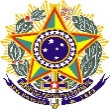 Rua dos Timbiras, Nº 1.200 – CEP 30140-064 – Boa Viagem - Belo Horizonte/MGREQUERIMENTO DE HOMOLOGAÇÃO DE ELEIÇÃOÀ Presidente da Comissão de Coordenação das Comissões de Ética Médica e Diretoria Clínica dos Estabelecimentos de Saúde do CRMMGConforme disposto nas Resoluções CFM 2147/2016 e 2152/2016 e RP CRMMG 317/2009, informamos que foi realizada a ELEIÇÃO DA DIRETORIA CLÍNICA/COMISSÃO DE ÉTICA MÉDICA, mediante votação direta e secreta, em processo eleitoral especialmente convocado para essa finalidade e requeremos sua homologação anexando os seguintes documentos:Requerimento com resumo da composição da Diretoria Clínica e Comissão de Ética;Cópia do edital de convocação das eleições;Cópia das declarações de aquiescência dos candidatos eleitos;Cópia da certidão negativa ético-profissional e quitação dos candidatos eleitos;Cópia da ata de eleição; Cópia da lista de votantes dos membros do corpo clínico.DIRETORIA CLÍNICACOMISSÃO DE ÉTICA MÉDICAMEMBROS EFETIVOS:MEMBROS SUPLENTES:_     ______________,       de      ____________ de 20     .DIRETOR(A) CLÍNICO(A) ELEITO(A) CRMMG:			PRES. COMISSÃO DE ÉTICA ELEITO(A) CRMMG:RAZÃO SOCIAL DO ESTABELECIMENTO: RAZÃO SOCIAL DO ESTABELECIMENTO: REG. CRMMG. Nº:CIDADE:     CNPJ Nº:     CNPJ Nº:     DATA DO EDITAL:      /     /     	DATA DA ELEIÇÃO:      /     	/     MANDATO:      /     /     	A      /     /     DIRETOR(A) CLÍNICO(A) Dr.(A):     CRMMG:     VICE-DIRETOR(A) CLÍNICO(A) Dr.(A):     CRMMG:     DIRETOR(A) TÉCNICO(A) Dr.(A):     CRMMG:     PRESIDENTE Dr.(A):      CRMMG:     SECRETÁRIO(A)Dr.(A):     CRMMG:     MEMBRO Dr.(A):     CRMMG:     Dr.(A):     CRMMG:     Dr.(A):     CRMMG:     Dr.(A):     CRMMG:     